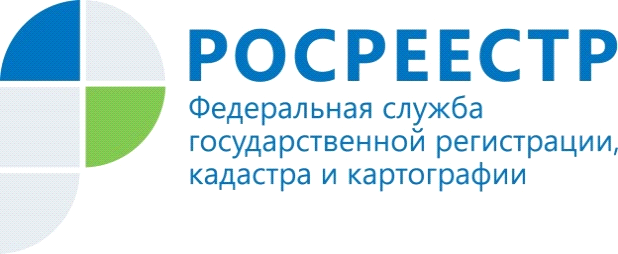 Управление Росреестра по Красноярскому краю в составе комиссии по вопросам устранения административных барьеровРуководитель Управления Росреестра по Красноярскому краю Татьяна Голдобина вошла в состав комиссии для рассмотрения вопросов по устранению административных барьеров в развитии малого и среднего предпринимательства.             В комиссию могут обращаться предприниматели региона, которые столкнулись с различными проблемами, в том числе связанными с деятельностью органов власти, контрольно-надзорных органов, с доступом к объектам коммунальной и транспортной инфраструктуры, инфраструктуре поддержки бизнеса и т.д.«Данная комиссия является новым инструментом поддержки бизнеса в регионе и была создана по поручению Губернатора Красноярского края. Каждое обращение мы будем тщательно прорабатывать. Особо отмечу, что работа комиссии будет построена на индивидуальном подходе к проблемам предпринимателей», – подчеркнул заместитель председателя Правительства Красноярского края Сергей Верещагин, который является председателем данной комиссии.Отправить своё обращение на рассмотрение комиссии предприниматели Красноярского края могут через электронную форму на сайте сети центров «Мой бизнес», которые созданы в регионе в рамках нацпроектов «Малое и среднее предпринимательство и поддержка индивидуальной предпринимательской инициативы» и «Международная кооперация и экспорт».Материалы подготовлены Управлением Росреестра по Красноярскому краюКонтакты для СМИ:тел.: (391)2-226-756е-mail: pressa@r24.rosreestr.ru«ВКонтакте» http://vk.com/to24.rosreestr«Instagram»:rosreestr_krsk24